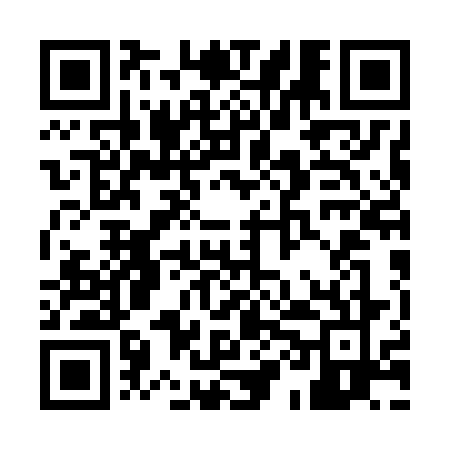 Prayer times for Seongnam, South KoreaWed 1 May 2024 - Fri 31 May 2024High Latitude Method: NonePrayer Calculation Method: Muslim World LeagueAsar Calculation Method: ShafiPrayer times provided by https://www.salahtimes.comDateDayFajrSunriseDhuhrAsrMaghribIsha1Wed3:585:3612:294:167:218:532Thu3:575:3512:284:167:228:553Fri3:555:3412:284:167:238:564Sat3:545:3312:284:167:248:575Sun3:525:3212:284:177:258:586Mon3:515:3112:284:177:269:007Tue3:495:3012:284:177:279:018Wed3:485:2912:284:177:289:029Thu3:465:2812:284:177:289:0410Fri3:455:2712:284:177:299:0511Sat3:445:2612:284:187:309:0612Sun3:425:2512:284:187:319:0713Mon3:415:2412:284:187:329:0914Tue3:405:2312:284:187:339:1015Wed3:395:2212:284:187:349:1116Thu3:375:2212:284:187:359:1217Fri3:365:2112:284:197:359:1318Sat3:355:2012:284:197:369:1519Sun3:345:1912:284:197:379:1620Mon3:335:1912:284:197:389:1721Tue3:315:1812:284:197:399:1822Wed3:305:1712:284:207:399:1923Thu3:295:1712:284:207:409:2124Fri3:285:1612:284:207:419:2225Sat3:275:1512:284:207:429:2326Sun3:265:1512:294:207:439:2427Mon3:265:1412:294:217:439:2528Tue3:255:1412:294:217:449:2629Wed3:245:1312:294:217:459:2730Thu3:235:1312:294:217:459:2831Fri3:225:1312:294:227:469:29